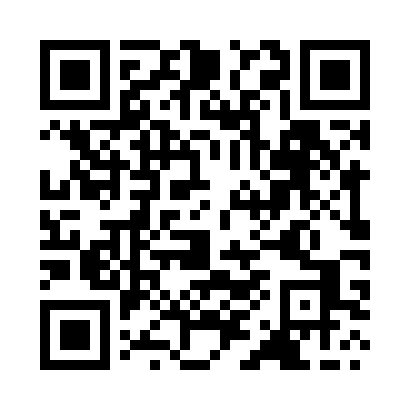 Prayer times for Uva, PortugalSat 1 Jun 2024 - Sun 30 Jun 2024High Latitude Method: Angle Based RulePrayer Calculation Method: Muslim World LeagueAsar Calculation Method: HanafiPrayer times provided by https://www.salahtimes.comDateDayFajrSunriseDhuhrAsrMaghribIsha1Sat3:505:541:246:378:5410:502Sun3:495:541:246:378:5510:513Mon3:485:541:246:388:5510:524Tue3:475:531:246:388:5610:535Wed3:465:531:256:398:5710:546Thu3:465:531:256:398:5710:557Fri3:455:521:256:408:5810:568Sat3:445:521:256:408:5810:579Sun3:445:521:256:408:5910:5810Mon3:435:521:266:419:0010:5911Tue3:435:521:266:419:0010:5912Wed3:435:521:266:419:0011:0013Thu3:425:521:266:429:0111:0114Fri3:425:521:266:429:0111:0115Sat3:425:521:276:429:0211:0216Sun3:425:521:276:439:0211:0217Mon3:425:521:276:439:0211:0318Tue3:425:521:276:439:0311:0319Wed3:425:521:286:439:0311:0320Thu3:425:521:286:449:0311:0421Fri3:425:521:286:449:0311:0422Sat3:435:531:286:449:0411:0423Sun3:435:531:286:449:0411:0424Mon3:435:531:296:449:0411:0425Tue3:445:541:296:459:0411:0426Wed3:445:541:296:459:0411:0427Thu3:455:541:296:459:0411:0428Fri3:455:551:296:459:0411:0429Sat3:465:551:306:459:0411:0330Sun3:475:561:306:459:0411:03